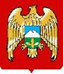 МЕСТНАЯ АДМИНИСТРАЦИЯ ЭЛЬБРУССКОГО МУНИЦИПАЛЬНОГО РАЙОНАКАБАРДИНО-БАЛКАРСКОЙ РЕСПУБЛИКИКЪЭБЭРДЕЙ - БАЛЪКЪЭР РЕСПУБЛИКЭМ И ЭЛЬБРУС МУНИЦИПАЛЬНЭ КУЕЙМ И ЩIЫПIЭ АДМИНИСТРАЦЭМКЪАБАРТЫ-МАЛКЪАР РЕСПУБЛИКАНЫ ЭЛЬБРУС МУНИЦИПАЛЬНЫЙ РАЙОНУНУ ЖЕР-ЖЕРЛИ АДМИНИСТРАЦИЯСЫПОСТАНОВЛЕНИЕ №230УНАФЭ    №230БЕГИМИ   № 230«26 »  мая  2023 г.Об утверждении Плана мероприятий («дорожная карта»)по развитию инклюзивного общего  и дополнительного образования, созданию специальных условий для обучающихся с инвалидностью, с ограниченными возможностями здоровья  на территории  Эльбрусского муниципального района на долгосрочный период (до 2030 года)          В соответствии с Федеральным законом от 29.12.2012 №273-ФЗ «Об образовании в Российской Федерации», Федеральным законом от 06.10.2003 №131-ФЗ «Об общих принципах организации местного самоуправления в Российской Федерации», Федеральным законом от 24.11.1995 № 181-ФЗ «О социальной защите инвалидов в Российской Федерации», во исполнение Межведомственного комплексного плана мероприятий по развитию инклюзивного общего и дополнительного образования, созданию специальных условий для обучающихся с инвалидностью, с ограниченными возможностями здоровья на долгосрочный период (до 2030 года), утвержденного Заместителем Председателя Правительства Российской Федерации Т.А. Голиковой от 22.12.2021 №14068п- П8,  распоряжением Правительства Кабардино-Балкарской Республики от 29 августа 2022года №419 -рп «Об утверждении Межведомственного комплексного плана мероприятий по развитию инклюзивного общего и дополнительного  образования, созданию специальных условий для обучающихся  с инвалидностью  и ограниченными возможностями здоровья в  Кабардино-Балкарской Республике на 2022-2030 годы», в целях реализации мероприятий по развитию общего и дополнительного образования, созданию специальных условий для обучающихся с инвалидностью и с ограниченными возможностями здоровья на территории  Эльбрусского муниципального района  на долгосрочный период  (до 2030 года)ПОСТАНОВЛЯЕТ:1. Утвердить план мероприятий («дорожная карта») по развитию инклюзивного  общего и дополнительного образования, созданию специальных условий для обучающихся с инвалидностью и ограниченными возможностями здоровья  в образовательных  учреждениях  Эльбрусского муниципального  района Кабардино-Балкарской Республики на 2023-2030 годы (приложение 1). 2. Утвердить состав муниципальной рабочей группы по исполнению плана мероприятий  («дорожная карта») по развитию  инклюзивного  общего и дополнительного образования, созданию специальных условий для обучающихся  с инвалидностью и ограниченными возможностями здоровья  в образовательных  учреждениях  Эльбрусского муниципального  района на 2023-2030 годы  (приложение 2). 3. Управления образования ( Атакуева Н.М. ) осуществлять необходимую организационную работу по реализации плана. 4.Опубликовать  в газете «Эльбрусские новости» и разместить на официальном сайте местной администрации Эльбрусского муниципального района: www.el.adm-kbr.ru.  5.Настоящее постановление вступает в силу со дня официального  обнародования.   6. Контроль за исполнением настоящего постановления возложить на I-го заместителя главы местной администрации Эльбрусского муниципального района  Отарова М.М. Глава местной Администрации 					К.С. Соттаев ПРИЛОЖЕНИЕ №1План мероприятий («дорожная карта»)по развитию инклюзивного общего  и дополнительного образования, созданию специальных условий для обучающихся с инвалидностью, с ограниченными возможностями здоровья  на территории  Эльбрусского муниципального района на долгосрочный период (до 2030 года)Приложение №2Состав муниципальной рабочей группы по исполнению плана мероприятий  («дорожная карта») по развитию  инклюзивного  общего и дополнительного образования, созданию специальных условий для обучающихся  с инвалидностью и ограниченными возможностями здоровья  в образовательных  учреждениях  Эльбрусского муниципального  района на  2023- 2030 гг. ЛИСТ  СОГЛАСОВАНИЯ№п/пМероприятиеОтветственные исполнителиСроки реализацииОжидаемые результаты реализацииОжидаемые результаты реализацииОжидаемые результаты реализацииФинансовое обеспечение№п/пМероприятиеОтветственные исполнителиСроки реализации2023-2024 годы2024-2027 годы2028-2030 годыФинансовое обеспечение123456781Совершенствованиенормативного правового и методического обеспечения в части реализации права обучающихсяс инвалидностью,с ограниченными возможностямиздоровья (далее — OB3)на образованиеУправление образования2023-2030годыПриведениев соответствие федеральными и региональными нормативными правовыми актами муниципальные нормативныеправовые акгы, затрагивающихвопросы реализации праваобучающихсяс инвалидностью, с OB3на образование(принеобходимости)Приведениев соответствие федеральными и региональными нормативными правовыми актами муниципальные нормативныеправовые акгы, затрагивающихвопросы реализации права обучающихсяс инвалидностью, с OB3на образование(принеобходимости)Приведениев соответствие федеральными и региональными нормативными правовыми актами муниципальные нормативныеправовые акгы, затрагивающихвопросы реализации права обучающихсяс инвалидностью, с OB3на образование(принеобходимости)Текущая деятельность Управление образования2Разработкаметодических рекомендаций по вопросам реализации адаптированных основныхобщеобразовательных и дополнительных общеобразовательных программдля обучающихся с инвалидностью, с OB3, оказанияпсихолого-педагогической помощи семьям обучающихсяс инвалидностью,с OB3Управление образования, муниципальные общеобразовательные учреждения, ресурсные центрыпо вопросам комплексного сопровождения детей с OB3 ис инвалидностью2023-2030годыМетодическое обеспечение реализации адаптированных основных общеобразовательныхи дополнительных общеобразовательныхпрограмм для обучающихсяс инвалидностью, с OB3, оказанияпсихолого-педагогической помощи семьям обучающихсяс инвалидностью,с OB3Методическое обеспечение реализации адаптированных основных общеобразовательныхи дополнительных общеобразовательныхпрограмм для обучающихсяс инвалидностью, с OB3, оказанияпсихолого-педагогической помощи семьям обучающихсяс инвалидностью,с OB3Методическое обеспечение реализации адаптированных основных общеобразовательныхи дополнительных общеобразовательныхпрограмм для обучающихсяс инвалидностью, с OB3, оказанияпсихолого-педагогической помощи семьям обучающихсяс инвалидностью,с OB3В рамкахгосударственного заказа на образование, подведомственных управлениюобразованияII. Внедрение новых организационно-управленческих решений в сфере образования, обучающихся с инвалидностью, OB3II. Внедрение новых организационно-управленческих решений в сфере образования, обучающихся с инвалидностью, OB3II. Внедрение новых организационно-управленческих решений в сфере образования, обучающихся с инвалидностью, OB3II. Внедрение новых организационно-управленческих решений в сфере образования, обучающихся с инвалидностью, OB3II. Внедрение новых организационно-управленческих решений в сфере образования, обучающихся с инвалидностью, OB3II. Внедрение новых организационно-управленческих решений в сфере образования, обучающихся с инвалидностью, OB3II. Внедрение новых организационно-управленческих решений в сфере образования, обучающихся с инвалидностью, OB3II. Внедрение новых организационно-управленческих решений в сфере образования, обучающихся с инвалидностью, OB33Реализация моделиинклюзивной образовательнойорганизацииУправлениеобразования, муниципальныеобразовательные учреждения, расположенные на территории Эльбрусского муниципального района (далее — муниципальные образовательные учреждения)2023 -2030годыВнедрение инклюзивной модели образования во всех общеобразовательных учреждениях, где обучаются дети с инвалидностью и с ОВЗ Внедрение инклюзивной модели всех общеобразовательных учреждениях, где обучаются дети с инвалидностью и с ОВЗ общеобразовательной организацииВнедрение инклюзивной модели всех общеобразовательных учреждениях, где обучаются дети с инвалидностью и с ОВЗ общеобразовательной организациитекущаядеятельность Министерства образования, муниципальных образований4Реализация моделисетевого взаимодействия организаций, осуществляющих образовательную деятельность,при организации образования обучающихся с инвалидностью и с ОВЗ их комплексного сопровожденияУправление образования,образовательные организации2023-2030годыУчастиев изучении апробации модели сетевого взаимодействия пилотных общеобразовательных учреждений Эльбрусского района при организации общего образования ипсихолого-педагогического сопровождения обучающихсяс инвалидностью,с OB3Внедрениемодели сетевого взаимодействияпри организации общего образования ипсихолого-педагогического сопровождения обучающихсяинвалидностью,с OB3Внедрениемодели сетевого взаимодействияпри организации общего образования ипсихолого-педагогического сопровождения обучающихсяс инвалидностью,с OB3Текущаядеятельность Управление образования, муниципальных образовательных учреждений5Внедрение новыхподходов к финансовому обеспеиению образованияобучающихсяс инвалитидностью,с OB3Управление образования, муниципальныеобразования, образовательныеорганизации2023-2030годыОсуществлениекорректировка подходовк определению нормативов финансовогообеспечениягосударственныхгарантийна получениеобучающимисяс OB3 общегообразованияОсуществление корректировки подходовк определению нормативов финансовогообеспечениягосударственныхгарантийна получениеобучающимисяс OB3 общегообразованияОсуществлениекорректировки подходовк определению нормативов финансовогообеспечениягосударственныхгарантийна получениеобучающимисяс OB3 общегообразованияТекущаядеятельность Управление образования, муниципальныеобразовательные учрежденияIII. Создание учебно-методического и дидактического обеспечения образования, обучающихся с инвалидностью, с OB3III. Создание учебно-методического и дидактического обеспечения образования, обучающихся с инвалидностью, с OB3III. Создание учебно-методического и дидактического обеспечения образования, обучающихся с инвалидностью, с OB3III. Создание учебно-методического и дидактического обеспечения образования, обучающихся с инвалидностью, с OB3III. Создание учебно-методического и дидактического обеспечения образования, обучающихся с инвалидностью, с OB3III. Создание учебно-методического и дидактического обеспечения образования, обучающихся с инвалидностью, с OB3III. Создание учебно-методического и дидактического обеспечения образования, обучающихся с инвалидностью, с OB3III. Создание учебно-методического и дидактического обеспечения образования, обучающихся с инвалидностью, с OB36Учебно -методическое обеспечение образования обучающихсяс инвалидностью, с OB3Управление образования, муниципальные образования, образовательные организации2023-2030годыОбеспечение образовательного процесса обучающихсяс инвалидностью, с OB3 учебниками и учебной литературойОбеспечение образовательного процесса обучающихсяс инвалидностью, с OB3 учебниками и учебной литературойОбеспечениеобразовательного процесса обучающихся с инвалидностью,с OB3 учебниками и учебной литературойТекущаядеятельность Управление образования,муниципальныхобразовательных учрежденийIV. Развитие инфраструктуры образования, обучающихся с инвалидностью, с OB3IV. Развитие инфраструктуры образования, обучающихся с инвалидностью, с OB3IV. Развитие инфраструктуры образования, обучающихся с инвалидностью, с OB3IV. Развитие инфраструктуры образования, обучающихся с инвалидностью, с OB3IV. Развитие инфраструктуры образования, обучающихся с инвалидностью, с OB3IV. Развитие инфраструктуры образования, обучающихся с инвалидностью, с OB3IV. Развитие инфраструктуры образования, обучающихся с инвалидностью, с OB3IV. Развитие инфраструктуры образования, обучающихся с инвалидностью, с OB37Развитие сети служб раннейкоррекционной помощиУправление образования, муниципальные образовательные организации2023-2030годыОбеспечение функционирования служб ранней помощина территории Эльбрусского муниципального района; разработка дорожной картыреализации сетевого взаимодействия служб раннейпомощи иобразовательных организаций,межведомственноговзаимодействия при организации ранней помощи детям с инвалидностью и с ОВЗУвеличение количества служб ранней коррекционной помощив Эльбрусском районе; реализация муниципальнойдорожной карты по развитию системы ранней помощис использованием межведомственного и сетевого взаимодействияУвеличениеколичества служб ранней коррекционной помощив Эльбрусском районе; реализация дорожных карт по развитию системы раннейпомощис использованием межведомственного и сетевого взаимодействияТекущаядеятельность Управление образования,муниципальныхобразовательных учреждений8Развитие сетидошкольныхобразовательныхорганизаций для образования воспитанниковс инвалидностью и с ОВЗУправление образования, образовательные организации2023-2030годыСоздание условийдля беспрепятственного доступа детей- инвалидов и детей с ОВЗ в дошкольные отделения образовательных организацийОбеспечение условийдля беспрепятственного доступа детей- инвалидов и детей с ОВЗ в дошкольные отделения образовательных организацийОбеспечение условийдля беспрепятственного доступа детей- инвалидов и детей с ОВЗ в дошкольные отделения образовательных организацийРеспубликанский бюджет, местный бюджет9Развитие сетиобщеобразовательныхорганизаций,в которых обучаютсяобучающиесяс инвалидностью,с OB3Управление образования, образовательные организации2023-2030годыОбеспечениефункционированияинклюзивныхобщеобразовательных организаций, в которых созданы специальные условия обучения детей с инвалидностью,с OB3;отдельные общеобразовательные организации оснащены новым современным оборудованием, в том числедля оказания методической помощипедагогическимработникаминклюзивных общеобразовательных организаций, психолого-педагогической помощи детям и их родителямОбеспечениефункционированияинклюзивныхобщеобразовательных организаций в которых созданы специальные условия обучения детей- инвалидов и детей с ОВЗ, оснащены новым современным оборудованием, в том числедля оказания методической помощи педагогическим работникам инклюзивных общеобразовательных учреждений, родителям, воспитывающим детей с ОВЗ и инвалидностьюОбеспечениефункционированияинклюзивныхобщеобразовательных организаций в которых созданы специальные условия обучения детей- инвалидов и детей с ОВЗ, оснащены новым современным оборудованием, в том числедля оказания методической помощи педагогическим работникам инклюзивных общеобразовательных учреждений, родителям, воспитывающим детей с ОВЗ и инвалидностьюРеспубликанский бюджет, местный бюджет, национальный проект«Образование»10Развитие в Организации дополнительного образования условий для образованияобучающихся с инвалидностью,с OB3Управление образования, образовательнаяорганизация дополнительного образования2023-2030годыУчреждение дополнительного образования реализуютдополнительные общеобразовательные программыдля детейс инвалидностью,с OB3;дополнительные программы разместить в Навигаторе дополнительного образования Эльбрусского района, внедрить методические рекомендации по организацииинклюзивногопроцессаУчреждение дополнительного образования реализуютдополнительные общеобразовательные программыдля детейс инвалидностью,с OB3;все программы разместитьв Навигаторе дополнительного образованияРаспространениелучших практик среди организаций дополнительногообщеобразовательные программыдля детейс инвалидностью,с OB3;все программы разместитьв Навигаторе дополнительного образования Местный      бюджет V. Развитие систем ы психолого-педагогического сопровождения образования обучающихся с инвалидностью, с OBЗV. Развитие систем ы психолого-педагогического сопровождения образования обучающихся с инвалидностью, с OBЗV. Развитие систем ы психолого-педагогического сопровождения образования обучающихся с инвалидностью, с OBЗV. Развитие систем ы психолого-педагогического сопровождения образования обучающихся с инвалидностью, с OBЗV. Развитие систем ы психолого-педагогического сопровождения образования обучающихся с инвалидностью, с OBЗV. Развитие систем ы психолого-педагогического сопровождения образования обучающихся с инвалидностью, с OBЗV. Развитие систем ы психолого-педагогического сопровождения образования обучающихся с инвалидностью, с OBЗV. Развитие систем ы психолого-педагогического сопровождения образования обучающихся с инвалидностью, с OBЗ11Развитие системы психолого-педагогического сопровождения образования обучающихсяс инвалидностью, с OB3Министерство просвещения и  науки КБР, Управление образованиямуниципальные образовательные организации2023-2030годыОбеспечение функционирования муниципальных ресурсных центров по развитию системы комплексного сопровождения детейс инвалидностью, с OB3;региональных служб филиала службы психолого-педагогического сопровождения; обеспечено психолого- педагогическое сопровождение образования обучающихсяс инвалидностью,с OB3Обеспечение функционирования муниципальных ресурсных центров по развитию системы комплексного сопровождения детейс инвалидностью, с OB3;региональных служб филиала службы психолого-педагогического сопровождения; обеспечено психолого- педагогическое сопровождение образования обучающихсяс инвалидностью,с OB3Обеспечение функционирования муниципальных ресурсных центров по развитию системы комплексного сопровождения детейс инвалидностью, с OB3;региональных служб филиала службы психолого-педагогического сопровождения; обеспечено психолого- педагогическое сопровождение образования обучающихсяс инвалидностью,с OB3Текущая деятельностьУправления образования, муниципальных образовательных учреждений12Совершенствованиедеятельности психолого- педагогическихкомиссийУправление образования, муниципальные образовательные учреждения2023-2030годыОбеспечениефункционирования территориальныхпсихолого-педагогическихкомиссий,расположенных на территории Эльбрусского района; обеспечениеадресногопсихолого-педагогического сопровождения образования обучающихсяс инвалидностью, с OB3Обеспечениефункционирования территориальныхпсихолого-педагогическихкомиссий,расположенных на территории Эльбрусского района; обеспечениеадресногопсихолого-педагогического сопровождения образования обучающихсяс инвалидностью, с OB3Обеспечениефункционирования территориальныхпсихолого-педагогическихкомиссий,расположенных на территории Эльбрусского района; обеспечениеадресногопсихолого-педагогического сопровождения образования обучающихсяс инвалидностью, с OB3Текущая деятельность управление образования, муниципальных образовательных учрежденийVI. Развитие информационного пространства образования, обучающихся с инвалидностью, с OB3VI. Развитие информационного пространства образования, обучающихся с инвалидностью, с OB3VI. Развитие информационного пространства образования, обучающихся с инвалидностью, с OB3VI. Развитие информационного пространства образования, обучающихся с инвалидностью, с OB3VI. Развитие информационного пространства образования, обучающихся с инвалидностью, с OB3VI. Развитие информационного пространства образования, обучающихся с инвалидностью, с OB3VI. Развитие информационного пространства образования, обучающихся с инвалидностью, с OB3VI. Развитие информационного пространства образования, обучающихся с инвалидностью, с OB314Обеспечение функционирования информационных порталов, посвященных вопросам образования и воспитания обучающихсяс инвалидностью, с OB3Управление образования, муниципальные образовательные  учреждения2023-2030годыОбеспечение функционирования муниципального информационного портала«…..», специальных разделов на сайте Управление образования, сайтах образовательных учреждений,   посвященных вопросам образования обучающихся с инвалидностью и с OB3Обеспечение функционирования муниципального информационного портала«…..», специальных разделов на сайте Управление образования, сайтах образовательных учреждений,   посвященных вопросам образования обучающихся с инвалидностью и с OB3Обеспечение функционирования муниципального информационного портала«…..», специальных разделов на сайте Управление образования, сайтах образовательных учреждений,   посвященных вопросам образования обучающихся с инвалидностью и с OB3Текущая деятельность Управление образования, муниципальных образовательных учреждений15Выявление итиражирование эффективных практик инклюзивного образования и создания специальных условийдля получения образования обучающимися с инвалидностью и с ОВЗУправление образования2023-2030годыОбеспечение участия на этапах всероссийских мероприятий:- Всероссийского конкурса «Лучшая инклюзивная школа России»;- Всероссийского конкурса профессионального мастерства работников сферы дополнительного образования детей«Сердце отдаюдетям!»;Всероссийского конкурса молодых исследователейв области коррекционной педагогики и специальнойпсихологии;- Всероссийского конкурсаИнклюзивных педагогических технологий; участиево всероссийских научно- практических и конференциях, посвященныхвопросам образованияи психолого-педагогического сопровождения обучающихся с инвалидностью,с OB3Обеспечение участия на этапах всероссийских мероприятий:- Всероссийского конкурса «Лучшая инклюзивная школа России»;- Всероссийского конкурса профессионального мастерства работников сферы дополнительного образования детей«Сердце отдаюдетям!»;Всероссийского конкурса молодых исследователейв области коррекционной педагогики и специальнойпсихологии;- Всероссийского конкурсаИнклюзивных педагогических технологий; участиево всероссийских научно- практических и конференциях, посвященныхвопросам образованияи психолого-педагогического сопровождения обучающихся с инвалидностью,с OB3Обеспечение участия на этапах всероссийских мероприятий:- Всероссийского конкурса «Лучшая инклюзивная школа России»;- Всероссийского конкурса профессионального мастерства работников сферы дополнительного образования детей«Сердце отдаюдетям!»;Всероссийского конкурса молодых исследователейв области коррекционной педагогики и специальнойпсихологии;- Всероссийского конкурсаИнклюзивных педагогических технологий; участиево всероссийских научно- практических и конференциях, посвященныхвопросам образованияи психолого-педагогического сопровождения обучающихся с инвалидностью,с OB3Бюджет МОУVII. Развитие кадрового обеспечения образования обучающихся с инвалидностью, с OB3VII. Развитие кадрового обеспечения образования обучающихся с инвалидностью, с OB3VII. Развитие кадрового обеспечения образования обучающихся с инвалидностью, с OB3VII. Развитие кадрового обеспечения образования обучающихся с инвалидностью, с OB3VII. Развитие кадрового обеспечения образования обучающихся с инвалидностью, с OB3VII. Развитие кадрового обеспечения образования обучающихся с инвалидностью, с OB3VII. Развитие кадрового обеспечения образования обучающихся с инвалидностью, с OB3VII. Развитие кадрового обеспечения образования обучающихся с инвалидностью, с OB316Модернизация дефектологического образованияУправление образования через Министерство просвещения и науки КБР2023-2030годыВозможное участие в разработке дополнительной профессиональной программы для педагогических работников (старших воспитателей и воспитателей дошкольных образовательных организаций)по организации воспитательной работыв дошкольной образовательной организации в условиях дошкольногообразованиядля детей с OB3; разработкане менее2 примерных Модульных программ дополнительного профессионального образованияс возможностью их пополнения и встраиванияв смешанные обучающие курсы; разработка и реализация программы повышения квалификации педагогических работниковпо вопросаммедицинских особенностей детей-инвалидов, детей с OB32025 год:разработка дополнительных профессиональных программ с учетом требований профессионального стандарта«Педагог- дефектолог»; 2026 год: организацияобучения не менее 5 педагогических работниковпо новым дополнительным профессиональным программам;2027 год: организация обученияне менее6 педагогическихработниковпо новым дополнительным профессиональным программам2028 год: организация обученияне менее10 педагогических работниковпо новым дополнительным профессиональным программам; 2029 год: организация обученияне менее10 педагогических работниковпо новым дополнительным программам для обучения и воспитания детей с инвалидностью и с ОВЗГосударственная программа«Доступнаясреда»17Организация ипроведение обучающих мероприятий, курсов повышения квалификациидля руководящих, педагогических работников и специалистов образовательных организацийпо вопросам образования обучающихся с инвалидностью и с ОВЗМинистерствоПросвещения и науки КБР, «Управление образования»2023-2030годыПовышениекомпетентности руководящих, педагогических работников и специалистов образовательных организацийпо вопросам образования обучающихсяс инвалидностью,с OB3Повышениекомпетентности руководящих, педагогических работников и специалистов образовательных организацийпо вопросам образования обучающихся с инвалидностью,с OB3Повышениекомпетентности руководящих, педагогических работников и специалистов образовательных организацийпо вопросам образования обучающихся с инвалидностью,с OB3Управление образования, МОУ18Организация ипроведение конференций, семинаров, вебинаров по развитию инклюзивного общего и дополнительного образования, созданию специальных условий для получения образования обучающимися с инвалидностью,с OB3Управление образования, ресурсный центр, по вопросам комплексного сопровождения детей с инвалидностью,с OB32023-2030годыВыявление итранслирование лучших практик образования обучающихсяс инвалидностью, с OB3Выявление итранслирование лучших практик образования обучающихсяс инвалидностью,с OB3Выявление итранслирование лучших практик образования обучающихсяс инвалидностью,с OB3Управление образования, МОУIX. Мониторинг и контроль исполнения законодательства в сфере образования обучающихся с инвалидностью, с OB3IX. Мониторинг и контроль исполнения законодательства в сфере образования обучающихся с инвалидностью, с OB3IX. Мониторинг и контроль исполнения законодательства в сфере образования обучающихся с инвалидностью, с OB3IX. Мониторинг и контроль исполнения законодательства в сфере образования обучающихся с инвалидностью, с OB3IX. Мониторинг и контроль исполнения законодательства в сфере образования обучающихся с инвалидностью, с OB3IX. Мониторинг и контроль исполнения законодательства в сфере образования обучающихся с инвалидностью, с OB3IX. Мониторинг и контроль исполнения законодательства в сфере образования обучающихся с инвалидностью, с OB3IX. Мониторинг и контроль исполнения законодательства в сфере образования обучающихся с инвалидностью, с OB319Проведениемониторингов достижений показателейУправление образования2023-2030годы в соответствиис ежегодным планом проведения мониторинговКорректировка (при необходимости)Корректировка (при необходимости)Корректировка (при необходимости)Текущаядеятельность Управление образования20Анализ достижений исполнения плановых показателейУправление образования2023-2030годыМатериалыпо итогам АнализаМатериалыпо итогам АнализаМатериалыпо итогам АнализаТекущаядеятельность Управление образования21Мониторинг оценкиположения делв сфере соблюдения права, обучающихся с инвалидностью,с OB3 на общее и дополнительное образованиеУправление образования2023-2030годыСовершенствование инструментария оценки положения дел в сфере соблюдения права обучающихсяс инвалидностью,с OB3 на общее и дополнительное образованиеСовершенствование инструментария оценки положения дел в сфере соблюдения права, обучающихся с инвалидностью,с OB3 на общее и дополнительное образованиеСовершенствованиеинструментария оценки положениядел в сфере соблюдения права, обучающихся с инвалидностью,с OB3 на общее и дополнительное образованиеТекущая деятельность Управление образования22Привлечениеобщественных организаций инвалидов, родителей (законные представителей) детей-инвалидовк осуществлениюМониторингов реализации права обучающихся с инвалидностью,с OB3 на общее и дополнительное образованиеУправление образования, общественные организацииинвалидов,родителей (законных представителей) детей-инвалидов2023-2030годыОбеспечение учетамнений и предложений общественных организацийинвалидов,родителей (законных представителей) детей-инвалидов по вопросам получения образования обучающимисяс инвалидностью,с OB3 на общее и дополнительное образованиеОбеспечение учетамнений и предложений общественных организацийинвалидов,родителей (законных представителей) детей-инвалидов по вопросам получения образования обучающимисяс инвалидностью,с OB3 на общее и дополнительное образованиеОбеспечение учетамнений и предложений общественных организацийинвалидов,родителей (законных представителей) детей-инвалидов по вопросам получения образования обучающимисяс инвалидностью,с OB3 на общее и дополнительное образованиеТекущая деятельность Управление образования23Подготовка ежегодногодоклада об исполнении Комплексного планаУправление образования2023-2030годыПодготовка инаправление ежегодного докладав Министерствопросвещения КБРоб исполненииКомплексного планаПодготовка инаправление ежегодного докладав Министерствопросвещения КБРоб исполненииКомплексногопланаПодготовка инаправление ежегодного докладав Министерствопросвещения КБРоб исполненииКомплексногопланаТекущая деятельность Управление образования№№ФИО Должность 1Ахкубекова Ж.К. Руководитель рабочей группы - ведущий специалист управление образования2Моллаева З. М.Заместитель руководителя рабочей группы –Руководитель РЦ «Особый ребенок» МОУ «Лицей №1им.К. Отарова» с.п. Тырныауз3Толгурова Ж.М. Начальник МУ «Управление культуры» Эльбрусского муниципального района ( по согласованию)4Картлыкова Л.М. Главный педиатр Эльбрусского муниципального района ( по согласованию)5Мисирова Ф.М. Директор МКУ «Центр развития творчества детей и юношества имени  М.Мокаева».6Атмурзаев М.М. Директор МОУ «СОШ №4 имени Т.М. Энеева» с.п. Кенделен7Тебердиева З.А.Заместитель главного врача ЦРБ8Картлыкова З.Т. Директор МОУ «СОШ №6 имени В.Г. Кузнецова» с.п. Тырныауз9Султанова А. М. председатель Родительского комитета Эльбрусского района10Буранов Ф. В. учитель физкультуры МОУ «Гимназия №5» г.п. Тырныауз11Жаппуева Л.М-тренер преподаватель  по адаптивной физкультуре МКУ «Комитет по физической культуре и спорту Эльбрусского района»12Теппева М.М. Медицинский работник МОУ « СОШ№1им. А. Доттуева»           с.п. КенделенППФИОДолжностьподпись1Отаров  Мухтар Магомедовичпервый заместитель главы местной администрации Эльбрусского муниципального района2Атакуева Нуржан Манафовнаначальник МУ« Управление образования» Эльбрусского муниципального района3Мерзоев Юсуф Зулкарниевич Начальник  МУ «Управление финансами» Эльбрусского муниципального района4Чипчикова  Зульфия Шамильевна Начальник административно – правового отдела местной администрации Эльбрусского муниципального района